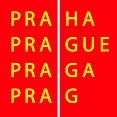 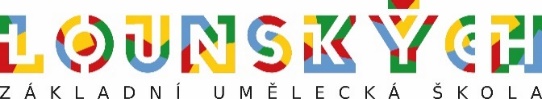 Libeňské jaro mladých Libeňský zámeček, Zenklova ulice, Praha 8 - LibeňStředa 24. 5. 2017, 19.00 hod., Obřadní síň1. J. S. Bach: Kantáta BWV 147 – Moderato    M. Zelenka, J. Obrovská: Španělský motiv			Tobiáš Hamsík, kytara2. V. Tichý:  1. Na honěnou   	         2. Rozhovor mámy s tátou    	         3. Bach    P. Skoumal: Pat a Mat					Dalibor Kostlivý, akordeon3. J. Turina: Sacro Monte					Dang Thuy Chi, klavír4. A. Komarovský: Koncert A dur 				Ela Blahová, housle			1. věta Allegro giocoso		Lada Bendová, klavír5. J. Haydn: Sonata D dur – 1. věta Andante			Sophia Ahmed, klavír6. J. Ježek (arr. L. Bendová): Nebe na zemi			Ela Blahová, housle			      Šaty dělaj člověka			Amálie Toperczerová, housle								Jitka Šanderová, klavír7. N. Medtner: Pohádka					Linda Nguyenová, klavír8. P. Wenrich: Sail Along Silv´ry Moon			Trio zobcových fléten: Markéta Dohnalová,    R. Henderson: Five Foot Two, Eyes of Blue		Barbora Mauleová, Justýna Zedníková9. G. Ph. Telemann: Suite in G – 1. Ouverture				      6. Menuet    L. Mozart: Dětská symfonie – 1. Allegro				     3. Finále    A. Georkchyjan: Arcach					Smyčcový soubor								diriguje Lada BendováÚčinkující připravily:pí uč. F. Alekbarová č. 3, 7, pí uč. L. Bendová č. 4, 6, 9, pí uč. H. Bubeníčková č. 8, pí uč. L. Krušinová č. 2,pí uč. O. Kučerová Dvorská č. 1, pí uč. J. Šanderová č. 5